Základní škola a Mateřská škola Bohutice, 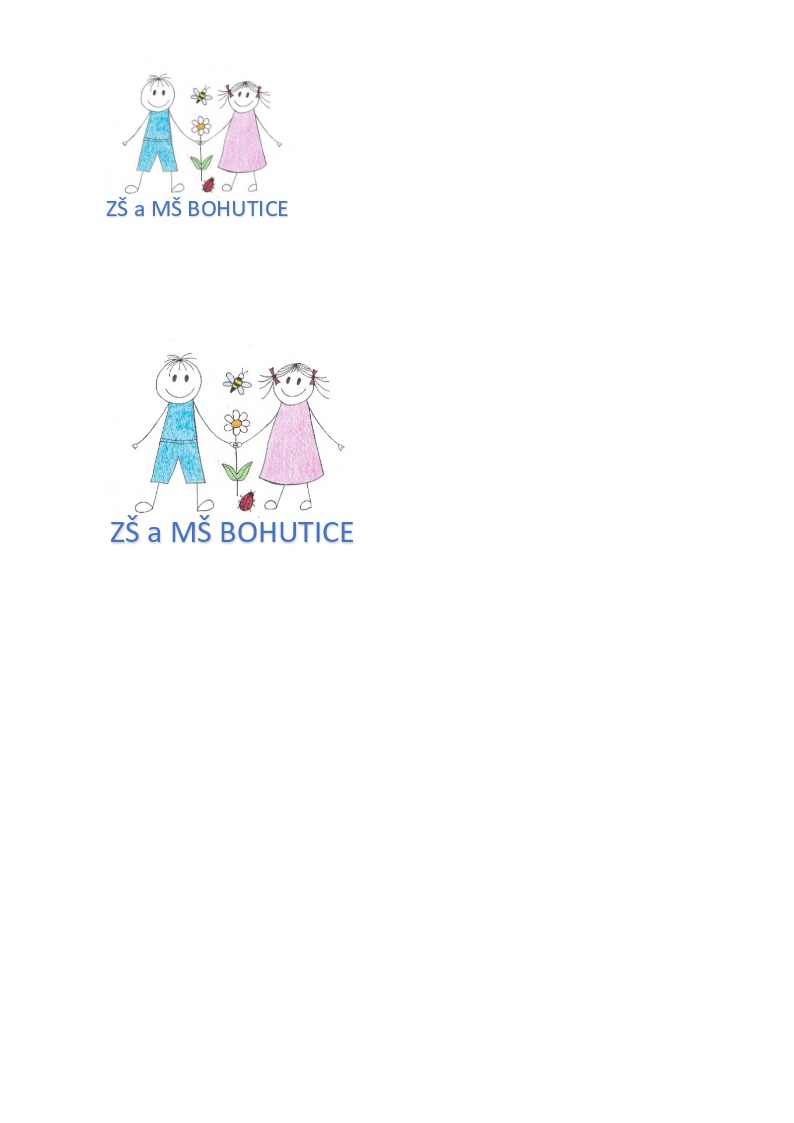 okres Znojmo, příspěvková organizace             Tel. 515 336 335	e-mail: škola.bohutice@centrum.cz               IČO: 710 106 70Žádost o přijetí dítěte k předškolnímu vzděláváníPodle ustanovení §34 zákona č. 561/2004 Sb. o předškolním, základním, středním, vyšším odborném a jiném vzdělávání (školský zákon) ve znění pozdějších předpisů žádám o přijetí dítěte k předškolnímu vzdělávání od školního roku 2024/2025 do mateřské školy, jejíž činnost vykonává Základní a mateřská škola Bohutice příspěvková organizace DÍTĚ: Jméno a příjmení: __________________________________________________________Datum a místo narození: ____________________________________________________Rodné číslo dítěte: _________________________________________________________Místo trvalého pobytu: ______________________________________________________ZÁKONNÝ ZÁSTUPCE DÍTĚTE: Jméno a příjmení: ___________________________________________________________Místo trvalého pobytu: _______________________________________________________Adresa pro doručování písemností: _____________________________________________Kontaktní telefon: ___________________________________________________________E-mail: ____________________________________________________________________ Prohlašuji, že veškeré údaje, které jsem v žádosti uvedl/a, jsou přesné, pravdivé a úplné. V _____________________________       dne ___________________________   ___________________________                                                                      ________________________ Podpis zákonného zástupce                                                              Podpis ředitele školyZpracování osobních údajů na žádosti je nezbytné pro splnění právní povinnosti (§ 37 odst. 2 zákona č. 500/2004 Sb. a § 34 odst. 5 a 6 zákona č. 561/2004 Sb.) a správce údajů je bude zpracovávat pouze v rozsahu nezbytném pro vedení správního řízení a uchovávat po dobu stanovenou spisovým a skartačním řádem a dle dalších platných právních předpisů